Giant Leaf Mandalas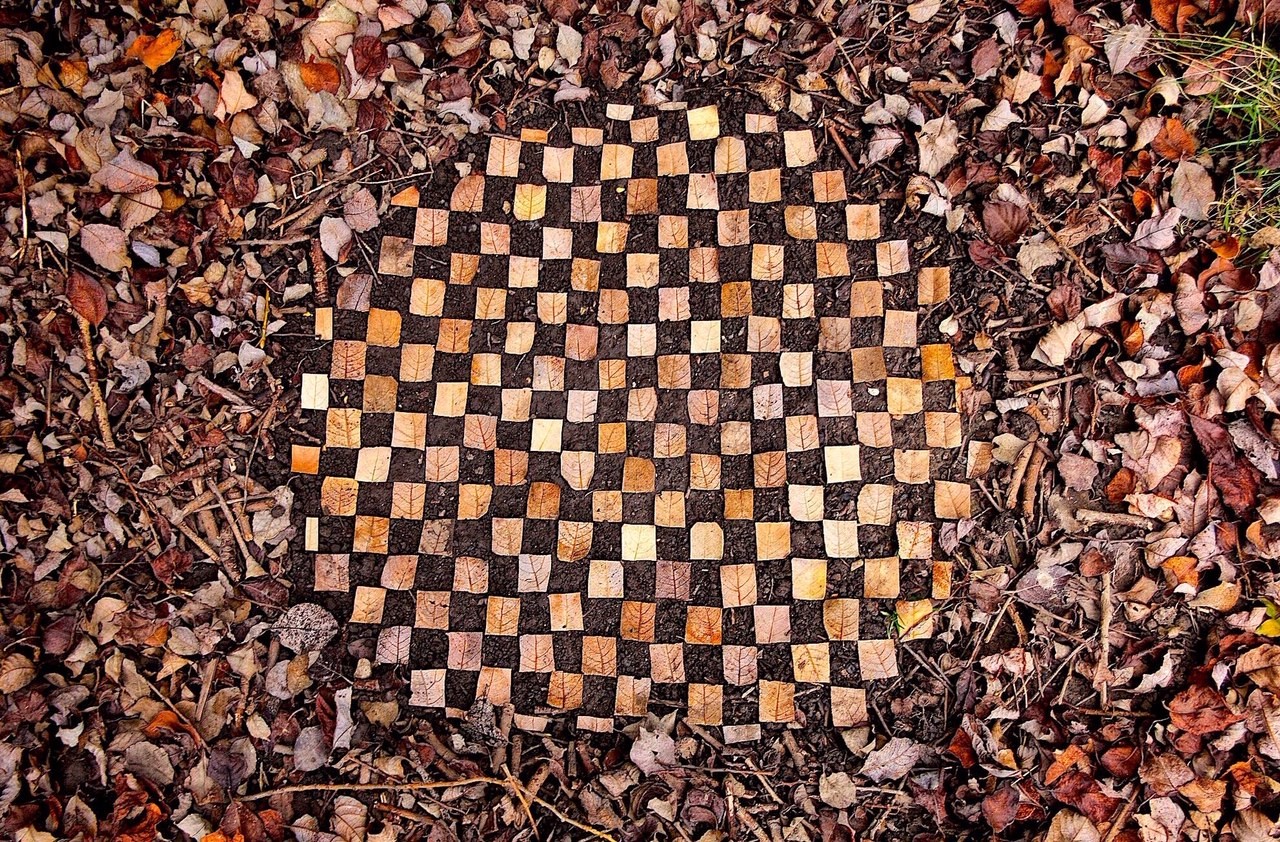 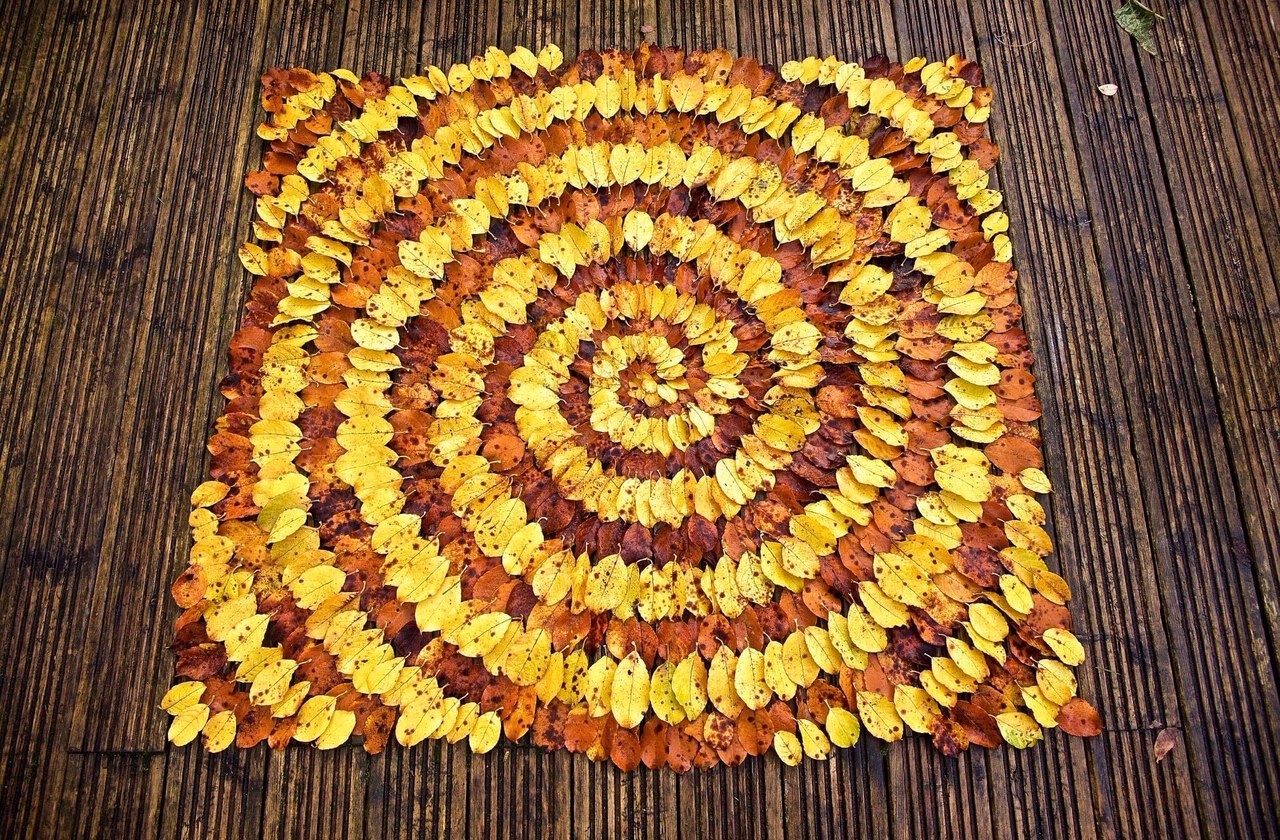 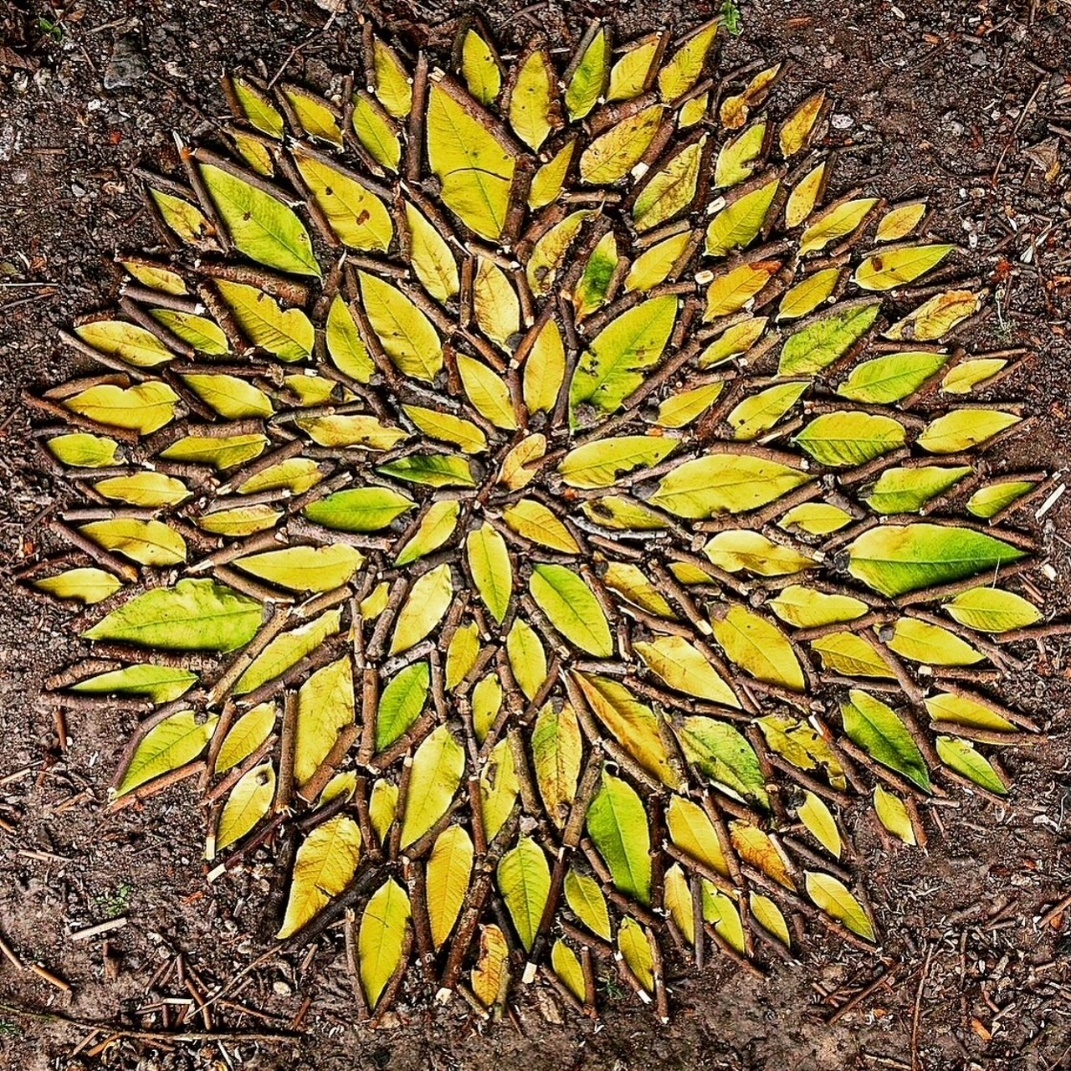 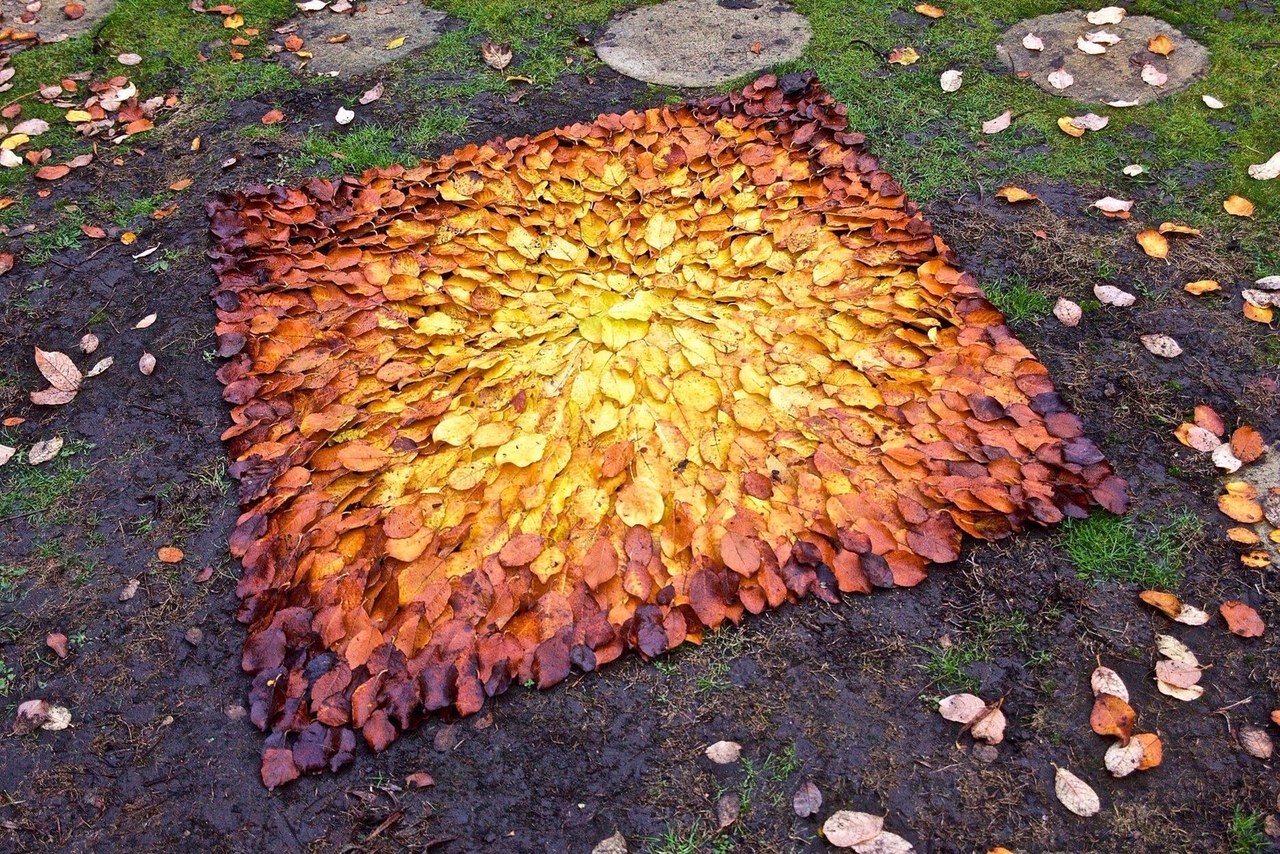 